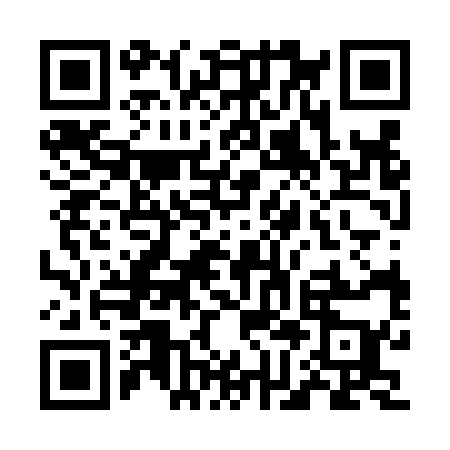 Ramadan times for Sanarate, GuatemalaMon 11 Mar 2024 - Wed 10 Apr 2024High Latitude Method: NonePrayer Calculation Method: Muslim World LeagueAsar Calculation Method: ShafiPrayer times provided by https://www.salahtimes.comDateDayFajrSuhurSunriseDhuhrAsrIftarMaghribIsha11Mon5:005:006:1112:113:326:116:117:1712Tue4:594:596:1012:103:316:116:117:1813Wed4:584:586:0912:103:316:116:117:1814Thu4:584:586:0912:103:316:116:117:1815Fri4:574:576:0812:093:306:116:117:1816Sat4:564:566:0712:093:306:116:117:1817Sun4:564:566:0712:093:296:116:117:1818Mon4:554:556:0612:093:296:116:117:1819Tue4:544:546:0512:083:296:126:127:1920Wed4:534:536:0412:083:286:126:127:1921Thu4:534:536:0412:083:286:126:127:1922Fri4:524:526:0312:073:276:126:127:1923Sat4:514:516:0212:073:276:126:127:1924Sun4:504:506:0212:073:266:126:127:1925Mon4:504:506:0112:063:266:126:127:1926Tue4:494:496:0012:063:256:126:127:2027Wed4:484:485:5912:063:256:136:137:2028Thu4:474:475:5912:063:246:136:137:2029Fri4:474:475:5812:053:246:136:137:2030Sat4:464:465:5712:053:236:136:137:2031Sun4:454:455:5712:053:236:136:137:201Mon4:444:445:5612:043:226:136:137:212Tue4:434:435:5512:043:216:136:137:213Wed4:434:435:5412:043:216:136:137:214Thu4:424:425:5412:043:206:136:137:215Fri4:414:415:5312:033:206:146:147:216Sat4:404:405:5212:033:196:146:147:227Sun4:404:405:5212:033:196:146:147:228Mon4:394:395:5112:023:186:146:147:229Tue4:384:385:5012:023:176:146:147:2210Wed4:374:375:5012:023:176:146:147:22